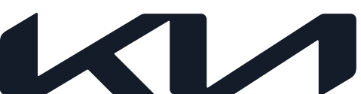 Le Kia XCeed bénéficie d’un design rafraîchi, d’une technologie améliorée et d’une finition GT-Line sportSon design extérieur actualisé et encore plus sportif souligne le caractère du nouveau Xceed dans le segment C des crossoversLa finition GT-Line sport fait pour la première fois entrer l’ADN GT dans le XCeed. Quant aux 204 ch, ils assurent une propulsion dynamique et exaltanteL’intérieur à finition high-tech offre un confort de première qualité et des commodités agréablesGroupes propulseurs efficaces en hybride léger ou hybride rechargeable comme optionsLe nouveau XCeed est disponible à partir de septembre; 7 ans de garantie usine Kia, y compris 150 000 kmPour rendre hommage à son succès, le XCeed a fait l’objet d’un lifting pour 2022: design extérieur audacieux, intérieur moderne et nouvelle finition GT-Line. Ces nouveautés mettent en valeur le XCeed dans le très apprécié segment C des crossovers.Le XCeed se caractérise par un éventail de motorisations compétitives, avec des versions hybrides légères, hybrides rechargeables.Le XCeed hybride rechargeable (PHEV) offre une autonomie purement électrique de jusqu’à 48 kilomètres, ce qui équivaut à 60 kilomètres de conduite en ville. Le fait d’associer pour la première fois un équipement GT-Line sport à un moteur essence de 204 ch permet de bénéficier d’une expérience de conduite dynamique et exaltante, sans compromis sur le style ou la sportivité. Le Kia XCeed est doté de nouveaux phares LED, d’une calandre remodelée et d’un pare-chocs novateur, les prises d’air étant désormais d’un design innovant. En intégrant de manière créative des feux antibrouillard aux phares, les concepteurs ont pu inclure des rideaux d’air de chaque côté, permettant de guider l’air en douceur autour des roues, de réduire la traînée et d’améliorer l’efficacité énergétique. Parmi les raffinements apportés à l’arrière, on compte un nouveau diffuseur doté d’une plaque de protection noire et brillante et des lignes plus discrètes au niveau de l’échappement. La gamme Xceed complète affiche ainsi un nouveau look sport. Selon le niveau d’équipement, le nouveau Kia XCeed est proposé avec jusqu’à 12 couleurs différentes, parmi lesquelles trois sortent du lot: Lemon Splash, Celadon Spirit Green et Yuca Steel Grey.L’intérieur est habillé entièrement de matériaux doux au toucher, la garniture chromée du tableau de bord mettant, quant à elle, encore plus en valeur l’ambiance raffinée et haut de gamme de l’ensemble. Pour les sièges, le choix porte sur des habillages en tissu, suédine, cuir synthétique ou cuir véritable.L’intérieur obtient lui aussi une touche GT-Line qui s’harmonise avec le look extérieur sport. En font partie un volant inspiré du sport automobile dit «volant en D», un pavillon noir, un pommeau de levier de vitesses gainé de cuir perforé et un siège au design GT-Line spécial.- Ends - About Kia Europe  Kia Europe is the European sales and manufacturing division of Kia Corporation – a global mobility brand that is creating innovative, pioneering and leading sustainable mobility solutions for consumers, communities and societies around the world. As a Sustainable Mobility Solutions Provider, Kia is spearheading the popularization of electrified and battery electric vehicles and developing a growing range of mobility services, encouraging people around the world to explore the best ways of getting around.Kia Europe, headquartered in Frankfurt, Germany, employs in total over 5,500 employees from 37 nationalities in 39 markets across Europe and the Caucasus. It also oversees European production at the company’s state-of-the-art facility in Zilina, Slovakia.  Kia’s innovative products continue to attract great acclaim, notably the EV6 battery electric vehicle becoming the first Korean car to be named European Car of the Year in 2022.  Further information can be found here: www.press.kia.com 